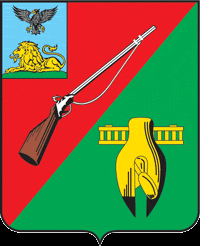 ОБЩЕСТВЕННАЯ ПАЛАТАСТАРООСКОЛЬСКОГО ГОРОДСКОГО ОКРУГАIII СОЗЫВАСемнадцатое  заседание СоветаОбщественной палатыСтарооскольского городского округа«03» сентября  2019 г.	     	         	                   	 		  № 61                                                             РЕШЕНИЕО информации проведения форума общественного самоуправления на территории Старооскольского городского округаЗаслушав и обсудив информацию начальника управления делами взаимодействия с органами местного самоуправления администрации Старооскольского городского округа Маслова Андрея Викторовича о проведении форума общественного самоуправления на территории Старооскольского городского округа, Совет Общественной палаты РЕШИЛ:Принять к сведению информацию начальника управления делами взаимодействия с органами местного самоуправления администрации Старооскольского городского округа Маслова А.В.Общественная палата Старооскольского городского округа поддерживает работу общественных организаций местного самоуправления ТОС и будет продолжать принимать участие в их работе. Рекомендовать Совету депутатов  Старооскольского городского округа привлекать к  работе ТОСов  депутатов избранных от политических партий.Контроль за данным решением возложить на Совет Общественной палаты Старооскольского городского округа.Председатель Общественной палатыСтарооскольского городского округа		     	       	 В.Б. Лукъянцев